Narrative Rubric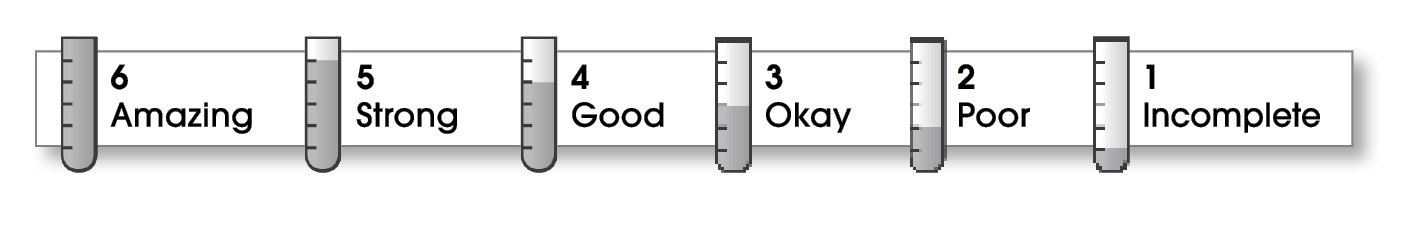 Comments: Your narrative makes sense, has some nice details, and shows your feelings. With help you could share more specific details about the experience and proofread for simple spelling errors.© Thoughtful Learning	For Write Away Name:Title:Dee Dees hose2StructureThe writing has a beginning, a middle, and an ending. The order of events makes sense.The writing has a beginning, a middle, and an ending. The order of events makes sense.2IdeasThe narrative focuses on a personal experience. The writer describes how things look, sound, smell, taste, and feel.Sentences are easy to read.  Strong verbs make the action come alive.The narrative focuses on a personal experience. The writer describes how things look, sound, smell, taste, and feel.Sentences are easy to read.  Strong verbs make the action come alive.1CorrectnessA capital letter begins each sentence and name.Sentences end with correct punctuation.Common words have correct spelling.  A capital letter begins each sentence and name.Sentences end with correct punctuation.Common words have correct spelling.  